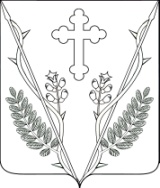 АДМИНИСТРАЦИЯ ВЕСЕЛОВСКОГО СЕЛЬСКОГО ПОСЕЛЕНИЯПАВЛОВСКОГО РАЙОНАПОСТАНОВЛЕНИЕот 22.12.2015                                                           № 190ст-ца ВеселаяО подготовке проекта «О внесении изменений в Правила землепользования и застройки Веселовского сельского поселения Павловского района Краснодарского края»В соответствии с частью 3 статьи 33 Градостроительного кодекса Российской Федерации, в целях совершенствования порядка регулирования застройки Веселовского сельского поселения,  п о с т а н о в л я ю:Приступить к подготовке проекта «О внесении изменений в Правила землепользования и застройки Веселовского сельского поселения Павловского района Краснодарского края» (далее – проект).Разработку проекта завершить до 29 февраля  2016 года.Организацию выполнения настоящего постановления возложить на специалиста I категории администрации Веселовского сельского поселения Павловского района С.В. Быкову.Разместить настоящее постановление  на официальном интернет-сайте  Веселовского сельского поселения http//: admveselovskoesp.ru.Контроль за выполнением настоящего постановления оставляю за собой.   Постановление вступает в силу со дня его обнародования (опубликования).Глава Веселовского сельского поселения Павловского района                                                                            А.А.КостюкАдминистрация Веселовского сельского поселения Павловского района сообщает, что для обнародования и ознакомления граждан  в здании администрации Веселовского сельского поселения, МБУ СОШ № 5, аптеки № 9, Веселовской участковой поликлиники, библиотеки, на официальном сайте Веселовского сельского поселения http//: admveselovskoesp.ru.,  размещены следующие нормативно-правовые акты: постановление администрации Веселовского сельского поселения Павловского района от 22 декабря  2015  года №  190   « О подготовке проекта «О внесении изменений в Правила землепользования и застройки Веселовского сельского поселения Павловского района Краснодарского края».